ЗаключениеКонтрольно-счетной палаты Дубровского районана отчет об исполнении бюджета Сещинского сельского поселения Дубровского муниципального района Брянской области за 2023 год.     п. Дубровка 							               09.04.2024 годаОснование для проведения экспертно-аналитического мероприятия: пункт 1.3.2 плана работы Контрольно-счётной палаты Дубровского района на 2024 год, утвержденного приказом председателем Контрольно-счетной палаты Дубровского района от 14 декабря 2022 года № 38 в новой редакциис изменениями, утвержденными приказом председателя КСП Дубровского района от 24 июля 2023 года № 21Общие положения.Заключение Контрольно-счётной палаты Дубровского района на отчет об исполнении бюджета Сещинского сельского поселения Дубровского муниципального района Брянской области  за 2023 год (далее - Сещинское сельское поселение) подготовлено в соответствии со статьей 264.4 Бюджетного кодекса Российской Федерации, Положением о Контрольно-счётной палате Дубровского района, Стандартом внешнего муниципального финансового контроля 103 «Последующий контроль исполнения бюджета Дубровского района». Бюджетная отчетность Сещинского сельского поселения об исполнении бюджета за 2023 год предоставлена в Контрольно-счётную палату, в соответствии с Положением о бюджетном процессе Сещинского сельского поселения. Предоставленный к внешней проверке годовой отчет Сещинского сельского поселения за 2023 год в полной мере соответствует требованиям Инструкции о порядке составления и представления годовой, квартальной и месячной отчетности об исполнении бюджетов бюджетной системы Российской Федерации, утвержденной приказом Минфина России от 28.12.2010 №191н. Заключение подготовлено по результатам внешней проверки годовой бюджетной отчетности главного администратора и распорядителя средств бюджета муниципального образования, а также проверки годового отчета за 2023 год, представленного в Контрольно-счётную палату.1. Характеристика основных показателей исполнения бюджета муниципального образования Сещинское сельское поселение Дубровского муниципального района Брянской области за 2023 год (доходов, расходов, дефицита (профицита) бюджета).         Показатели бюджета на 2023 год первоначально утверждены решением Сещинского сельского Совета народных депутатов от «15» декабря 2022 года № 149 «О бюджете Сещинского сельского поселения Дубровского муниципального района Брянской области на 2023 год и на плановый период 2024 и 2025 годов», по доходам в объеме 5669,4 тыс. рублей, по расходам 5669,4 тыс. рублей, сбалансированным. В течение отчетного периода в решение четыре раза вносились изменения (№ 151 от «16» февраля 2023г., № 163 от «08» июня 2023г., № 169 от 30.08.2023г., № 188 от 28.12.2023г.) объем дефицита изменялся один раз. С учетом изменений бюджет на 2023 год утвержден по доходам в объеме 8169,3 тыс. рублей, по расходам в объеме 9312,6 тыс. рублей, дефицит бюджета утвержден в сумме 1143,3 тыс. рублей.Первоначально утвержденные доходы бюджета к уточнённым были ниже на 2499,9 тыс. рублей, или на 44,0%, расходы ниже на 3643,2 тыс. рублей, или на 64,3 процента. За 2023 год доходная часть бюджета исполнена в сумме 8419,5 тыс. рублей, или 103,1% плановых назначений отчетного периода. К уровню 2022 года доходы увеличились на 1542,3 тыс. рублей, или на 122,4 процента. Расходы бюджета в 2023 году составили 6633,7 тыс. рублей, плановые назначения исполнены на 71,2 процента. К уровню 2022 года расходы снизились на 507,3 тыс. рублей, или на 7,1 процента. По итогам исполнения бюджета в 2023 году при уточненном плановом показателе дефицита бюджета в объеме 1143,3 тыс. рублей, фактически сложился профицит в объеме 1785,8 тыс. рублей.2. Анализ исполнения доходов бюджета.Доходная часть бюджета за 2023 года исполнена в сумме 8419,5 тыс. рублей, или 103,1 % к утвержденным годовым назначениям. Сведения о поступлении доходов за 2023 года приведены в таблице                                 (тыс. руб.)Приведенные данные свидетельствуют о том, что по сравнению с соответствующим периодом 2022 года, доходы увеличились на 1542,3 тыс. рублей или 122,4 процента. В структуре доходов бюджета удельный вес собственных доходов составил 90,5 процента. Собственные доходы бюджета в сравнении с отчетным периодом 2022 года увеличились на 44,8% или на 2358,2 тыс. рублей, объем безвозмездных поступлений уменьшился на 50,4%, или на 815,9 тыс. рублей. На долю безвозмездных поступлений приходится 9,5 процентов. Динамика структуры доходов бюджета за 2019 - 2023 годы приведена в                                                                           таблице,                                                   (%)        Данные таблицы свидетельствуют об увеличении в 2023 году доли собственных доходов и снижении доли безвозмездных поступлений на 14,0 процентного пункта. Исполнение установленных заданий по налоговым и неналоговым доходам обеспечено на 103,4 процента. В структуре собственных доходов наибольший удельный вес занимают налоговые доходы, на их долю приходится 73,6% процента, неналоговые доходы составляют 26,4% собственных доходов бюджета.Анализ исполнения доходной части бюджета представлен в таблице                                                                                                             (тыс. рублей)В 2023 году основными доходными источниками, сформировавшими 72,1% объема собственных доходов бюджета Сещинского сельского поселения, является налог на доходы физических лиц, земельный налог и доходы от продажи имущества. 2.1 Налоговые доходы.За 2023 год налоговые доходы в бюджет поступили в сумме 5603,8 тыс. рублей, или 104,7% уточненного плана. В бюджет сверх плана поступило   250,2 тыс. рублей налоговых платежей. В целом по группе налоговых доходов выполнение и перевыполнение плановых назначений обеспечено по всем источникам. В структуре налоговых доходов наибольший удельный вес занимает налог на доходы физических лиц 39,8 процента.Налог на доходы физических лиц (НДФЛ) поступил в бюджет в сумме 2229,5 тыс. рублей, или 107,1% плана, сверхустановленные поступления составили 148,0 тыс. рублей. Первоначальный план по НДФЛ (2089,0 тыс. рублей) ниже к исполнению 2023 года на 140,5 тыс. рублей или на 6,7 процента. Темп роста поступления налога к уровню 2022 года 108,8 процента. Единый сельскохозяйственный налог поступил в бюджет в сумме 417,9 тыс. рублей, или 100,0% плана. Первоначальный план по единому сельскохозяйственному налогу (68,0 тыс. рублей) ниже к исполнению 2023 года на 349,9 тыс. рублей или в 6,1 раза. Темп роста поступления налога к уровню 2022 года 130,6 процента. Налог на имущество физических лиц поступил в бюджет в сумме 1392,4 тыс. рублей, или 105,9% плана, сверхустановленные поступления составили 77,4 тыс. рублей. Первоначальный план по налогу на имущество физических лиц (815,0 тыс. рублей) ниже к исполнению 2023 года на 577,4 тыс. рублей или на 70,8 процента. Темп роста поступления налога к уровню 2022 года 151,4 процента. Земельный налог взимается по ставкам установленным в соответствии с подпунктом 1, 2 пункта 1 статьи 394 Налогового кодекса РФ.В 2023 году земельный налог поступил в бюджет в сумме 1559,9 тыс. рублей, или 101,6% плана, сверхустановленные поступления составили 24,9 тыс. рублей. Первоначальный план по земельному налогу (1455,0 тыс. рублей) ниже к исполнению 2023 года на 104,9 тыс. рублей или на 7,2 процента. Темп роста поступления налога к уровню 2022 года 99,7 процента. Государственная пошлина поступил в бюджет в сумме 4,2 тыс. рублей, или 102,4% плана, сверхустановленные поступления составили 0,1 тыс. рублей.  Первоначальный план по государственной пошлине (5,0 тыс. рублей) выше к исполнению 2023 года на 0,8 тыс. рублей или на 19,0 процента. Темп роста поступления налога к уровню 2022 года 130,6 процента. 2.2 Неналоговые доходы бюджета За 2023 год неналоговые доходы в бюджет поступили в сумме 2014,2 тыс. рублей, или 100,0% уточненного плана. В целом по группе налоговых доходов выполнение плановых назначений обеспечено по всем источникам. В структуре неналоговых доходов наибольший удельный вес занимает налог от продажи имущества 84,4 процента.Доход, полученные в виде арендной платы за земельные участки поступил в бюджет в сумме 313,9 тыс. рублей, или 100,0% плана. Темп роста поступления налога к уровню 2022 года 89,7 процента. Доход, от продажи земельных участков, находящихся в собственности сельских поселений поступил в бюджет в сумме 1700,3 тыс. рублей, или 100,0% плана. 2.3 Безвозмездные поступленияБезвозмездные поступления от других бюджетов бюджетной системы Российской Федерации в 2023 году первоначально были запланированы в доходной части бюджета в объеме 805,4 тыс. рублей. В ходе исполнения бюджета безвозмездные поступления фактический объем поступлений составил 801,5 тыс. рублей, или 100,0% утвержденного плана. К уровню 2022 года общий объем безвозмездных поступлений снизился на 815,9 тыс. рублей, или на 50,4 процента. Доля безвозмездных поступлений из бюджетов других уровней в общем объеме доходов поселения в 2023 году составила 9,5 % против 23,5 % в 2022 году. В структуре безвозмездных поступлений дотации занимают 50,3 %, субвенции 35,9 %, субсидии 0,0%, межбюджетные трансферты 13,8 процента.Объем полученных дотаций составляет 403,0 тыс. рублей, или 100% от годового плана. Дотации бюджетам сельских поселений на выравнивание бюджетной обеспеченности за отчетный период исполнены в сумме 403,0 тыс. рублей, что составило 100% от годового плана. К аналогичному уровню 2022 года увеличение составило 1,3% или 5,0 тыс. рублей. Дотации на поддержку мер по обеспечению сбалансированности бюджетов за отчетный период исполнены в сумме 0,0 тыс. рублей, что составило 0,0% от годового плана.Субвенции за отчетный период исполнены в сумме 287,4 тыс. рублей, что составило 100% от годового плана. Кассовое исполнение межбюджетных трансфертов сложилось в сумме 111,1 тыс. рублей, что составляет 100% годовых плановых назначений и 116,7% к уровню безвозмездных поступлений за аналогичный период 2022 года.Анализ исполнения расходов бюджета.Решением о бюджете в окончательной редакции расходы утверждены в сумме 9312,6 тыс. рублей, по сравнению с первоначально утвержденными расходами, расходы увеличены на 3643,2 тыс. рублей или на 64,2 процента. Расходы бюджета в 2023 году исполнены в сумме 6633,7 тыс. рублей, что составляет 71,2% к уточненным бюджетным ассигнованиям. К уровню 2022 года расходы снизились на 507,3 тыс. рублей, или на 7,7 процента.Динамика исполнения расходной части бюджета за 2019 – 2023 годы представлена в таблице.Предоставленные в таблице данные свидетельствуют, что в 2023 году отмечается снижение темпа роста расходной части бюджета к уровню 2022 года. В 2023 году отмечается самый низкий показатель 92,9 процента. Исполнение бюджетных обязательств в отчетном периоде осуществлялось администрацией поселения в соответствии с полномочиями, определенными положениями Федерального закона от 06.10.2003 № 131-ФЗ «Об общих принципах организации местного самоуправления в Российской Федерации».Анализ исполнения расходной части бюджета в 2023 году представлен                                                                  в таблице                                         (тыс. руб.)Исполнение расходов бюджета за 2023 года осуществлялось по восьми разделам бюджетной классификации. Наибольший удельный вес в структуре расходов занимают расходы раздела 01 «Общегосударственные вопросы» расходы по данному разделу в 2023 год исполнены в сумме 3873,7 тыс. рублей, или 99,1% к утвержденной бюджетной росписи. Доля расходов по разделу в общей структуре расходов бюджета составила 58,4 процента.  Расходы по данному разделу направлялись на функционирование высшего должностного лица муниципального образования, содержание центрального аппарата, закупку товаров, работ и услуг для муниципальных нужд, уплату налогов, обеспечение деятельности органов финансового (финансово-бюджетного) надзора.Расходы подраздела 0104 «Функционирование Правительства РФ, высших исполнительных органов государственной власти субъектов РФ, местных администраций» исполнены в сумме 2840,7 тыс. рублейПо подразделу 0106 «Обеспечение деятельности финансовых, налоговых и таможенных органов и органов финансового (финансово-бюджетного) надзора» отражены расходы на выполнение передаваемых полномочий по внутреннему и внешнему финансовому контролю в сумме 10,0 тыс. рублей.По подразделу 0113 «Другие общегосударственные вопросы» отражены расходы в сумме 1023,0 тыс. рублей, в том числе:- реализация государственной политики в области приватизации и управления государственной и муниципальной собственностью в сумме 927,6 тыс. рублей;- реализация переданных полномочий по решению отдельных вопросов местного значения поселений в соответствии с заключенными соглашениями в части формирования архивных фондов поселений в сумме 5,0 тыс. рублей;- исполнение исковых требований на основании вступивших в законную силу судебных актов в сумме 90,4 тыс. рублей.По разделу 02 «Национальная оборона» расходы бюджета за 2023 год сложились в сумме 287,4 тыс. рублей, или 100,0% к объему расходов, предусмотренных уточненной бюджетной росписью на 2023 год. Доля расходов по разделу в общей структуре расходов бюджета составила 4,3 процента. Структура раздела представлена одним подразделом 02 03 «Мобилизационная и вневойсковая подготовка».По разделу 03 «Национальная безопасность и правоохранительная деятельность» расходы за 2023 год исполнены в сумме 14,7 тыс. рублей, или 100,0% к утвержденной бюджетной росписи. Доля расходов по разделу в общей структуре расходов бюджета составила 0,2 процента. По разделу 04 «Национальная экономика» расходы за 2023 год исполнены в сумме 41,8 тыс. рублей, или 100,0% к утвержденной бюджетной росписи. Доля расходов по разделу в общей структуре расходов бюджета составила 0,4 процентов. Структура раздела представлена одним подразделом 04 06 «Водное хозяйство».По разделу 05 «Жилищно-коммунальное хозяйство» расходы за 2023 года исполнены в сумме 2326,1 тыс. рублей, или 46,8% к утвержденной бюджетной росписи. Доля расходов по разделу в общей структуре расходов бюджета составила 35,1 процентов.По подразделу 05 01 «Жилищное хозяйство» кассовое исполнение расходов составило 91,4 тыс. рублей, или 100% к утвержденной бюджетной росписи, или 1,4% в общей структуре расходов бюджета.По подразделу 05 02 «Коммунальное хозяйство» кассовое исполнение расходов составило 15,0 тыс. рублей, или 100% к утвержденной бюджетной росписи, или 0,2% в общей структуре расходов бюджета.По подразделу 05 03 «Благоустройство» расходы составили 2219,7 тыс. рублей, или 45,6% к утвержденной бюджетной росписи, или 33,5% в общей структуре расходов бюджета.По разделу 07 «Образование» расходы за 2023 год исполнены в сумме 10,0 тыс. рублей, или 100,0% к утвержденной бюджетной росписи. Доля расходов по разделу в общей структуре расходов бюджета составила 0,1 процента.      По разделу 08 «Культура, кинематография» расходы за 2023 года исполнены в сумме 20,0 тыс. рублей, или 100,0% к утвержденной бюджетной росписи. Доля расходов по разделу в общей структуре расходов бюджета составила 0,3 процента. Структура раздела представлена одним подразделом – 08 01 «Культура», расходы направлены на мероприятия по охране, сохранению и популяризации культурного наследия (памятников).По разделу 10 «Социальная политика» расходы за 2023 год не запланированы и не осуществлялись.По разделу 11 «Физическая культура и спорт» расходы за 2023 года исполнены в сумме 60,0 тыс. рублей, или 100,0% к утвержденной бюджетной росписи. Доля расходов по разделу в общей структуре расходов бюджета составила 0,9 процента. Средства направлены на реализацию переданных полномочий по решению отдельных вопросов местного значения в соответствии с заключенными соглашениями по обеспечению условий для развития на территории поселения физической культуры, школьного и массового спорта, организация проведения физкультурно-оздоровительных и спортивных мероприятий.4. Анализ реализации муниципальных программ.Постановлением Сещинской сельской администрацией от 08.11.2022 № 84 утвержден перечень муниципальных программ Сещинского сельского поселения Дубровского муниципального района Брянской области на 2023 год и на плановый период 2024 и 2025 годов».Муниципальные программы сформированы в соответствии с Порядком разработки, реализации и оценки эффективности муниципальных программ Сещинского сельского поселения, утвержденным постановлением Сещинской сельской администрацией от 08.06.2020 года № 44. В составе представленных материалов для проведения внешней проверки отчета об исполнении бюджета за 2023 год, представлена информация о результатах рассмотрения итогов реализации муниципальных программ, на предмет эффективности и целесообразности продолжения их реализации. Согласно приложению № 4 к Решению Сещинского сельского Совета народных депутатов «О бюджете Сещинского сельского поселения Дубровского муниципального района Брянской области на 2023 год и на плановый период 2024 и 2025 годов исполнение бюджета осуществлялось в рамках 1 муниципальной программы.Муниципальная программа «Реализация отдельных полномочий Сещинского сельского поселения Дубровского муниципального района Брянской области на 2023 год и на плановый период 2024 и 2025 годов» утверждена постановлением Сещинской сельской администрации «09» декабря 2022 года № 96 с объемом финансирования на 2023 год в сумме 5649,4 тыс. рублей, в том числе 5362,0 тыс. рублей - средства местного бюджета, 287,4 тыс. рублей - средства областного бюджета. В течение отчетного периода в постановление 4 раза вносились изменения («16» февраля 2022 года № 6, «08» июня №30, «30» августа №52, «28» декабря №88). С учетом изменений общий объем на 2023 год утвержден в сумме 9206,9 тыс. рублей, в том числе:- 287,4 тыс. рублей   - средства областного бюджета, - 8919,5 тыс. рублей   - средства местного бюджета. Ответственный исполнитель – Сещинская сельская администрация.На реализацию муниципальной программы в 2023 году предусмотрено финансирование в объеме 9206,9 тыс. руб., фактические расходы составили 70,9% плановых назначений или 6527,9 тыс. рублей.Сведения о расходах по муниципальной программе за 2023 года                                                      представлены в таблице                                          (тыс. руб.)Цель программы – Эффективное исполнение полномочий исполнительных органов власти.Задачи программы:1. Создание условий для эффективной деятельности администрации   сельского поселения2. Обеспечение эффективного управления и распоряжения муниципальным имуществом сельского поселения, рациональное его использование3. Организация и осуществление мероприятий по мобилизационной подготовке 4. Обеспечение первичных мер пожарной безопасности в границах населенных пунктов5. Содержания и обеспечение безопасности гидротехнических сооружений6. Комплексное обустройство населенных пунктов, расположенных в сельской местности 7. Реализация полномочий в сфере молодежной политике8. Реализация полномочий в сфере культурного наследия9. Мероприятия по развитию физической культуры и спорта. Оценка эффективности реализации муниципальной программы производилась в соответствии с Порядком разработки, реализации и оценки эффективности муниципальных программ муниципального образования «Сещинское сельское поселение» утвержденным Сещинским сельским поселением от 08.06.2020 года № 44. Муниципальной программой предусмотрено 9 показателей, по всем значениям фактические значения соответствуют плановым.Согласно проведенному анализу и полученным показателям критериев эффективности муниципальной программы «Реализация отдельных полномочий Сещинского сельского поселения Дубровского муниципального района Брянской области на 2023 год и на плановый период 2024 и 2025 годов» эффективность программы выше плановой, следовательно, реализация признается целесообразной.Результаты оценки эффективности реализации муниципальной программы Сещинского сельского поселения Дубровского муниципального района Брянской области в 2023 годуПо итогам проведенной оценки согласно принятой методики реализация одной муниципальной программы признана эффективной.Непрограммная деятельность представлена:- резервным фондом в сумме 20,0 тыс. руб. Расходы в отчетном периоде не производились.- исполнение исковых требований на основании вступивших в законную силу судебных актов расходы исполнены в сумме 105,7 тыс. рублей, что составляет 100,0% утвержденных плановых назначений.6. Анализ дефицита (профицита) бюджета и источников финансирования дефицита бюджета.Бюджет Сещинского сельского поселения на 2023 год первоначально утвержден сбалансированным по доходам и расходам. В окончательной редакции бюджет утвержден с дефицитом 1143,3 тыс. рублей, источником финансирования которого являлись остатки средств на счете бюджета.В результате исполнения бюджета за 2023 год фактически сложился профицит в сумме 1785,8 тыс. рублей.Остаток средств на счете бюджета по состоянию на 01.01.2024 года 1785,8 тыс. рублей.7. Анализ состояния внутреннего долга муниципального образования.Пунктом 1 решения Сещинского сельского Совета народных депутатов 
«О бюджете Сещинского сельского поселения Дубровского муниципального района Брянской области на 2023 год и на плановый период 2024 и 2025 годов» показатель верхнего предела муниципального внутреннего долга на 1 января 2024 года утвержден с нулевым значением. Согласно данным отчетности указанный показатель выполнен, внутренний долг отсутствует. Расходы на обслуживание муниципального внутреннего долга в 2023 году не производились, муниципальные гарантии не предоставлялись.8.  Анализ соответствия структуры и бюджетной классификации параметрам, которые применялись при утверждении бюджета на отчетный финансовый год.Отчет об исполнении бюджета Сещинского сельского поселения сформирован в соответствии со структурой и параметрами, которые применялись при утверждении бюджета на 2023 год.Представленный отчет содержит решение об утверждении бюджета, состоящее из 4 следующих приложений к решению:доходы бюджета по кодам классификации доходов бюджетов;расходы бюджета по ведомственной структуре расходов бюджета;расходы бюджета по разделам и подразделам классификации расходов бюджетов;источники финансирования дефицита по кодам классификации источников финансирования дефицитов бюджетов.Решением Сещинского сельского Совета народных депутатов  «О бюджете Сещинского сельского поселения Дубровского муниципального района Брянской области на 2023 год и на плановый период 2024 и 2025 годов» утвержден объем резервного фонда Сещинской сельской администрации на 2023 год в сумме 20,0 тыс. рублей, что не противоречит требованиям статьи 81 Бюджетного кодекса Российской Федерации. В течение года средства резервного фонда не были востребованы.  Использование средств резервного фонда происходит в соответствии с Порядком использования бюджетных ассигнований резервного фонда Сещинской сельской администрации, на оказание материальной помощи жителям поселка.9. Анализ соблюдения ограничений, установленных по осуществлению расходов, не связанных с решением вопросов, отнесенных к полномочиям соответствующих органов местного самоуправления.Настоящей внешней проверкой не установлено фактов несоблюдения ограничений, установленных статьей 136 Бюджетного кодекса Российской Федерации по осуществлению расходов, не связанных с решением вопросов, отнесенных к полномочиям соответствующих органов местного самоуправления.Выводы. Бюджетная отчетность Сещинского сельского поселения об исполнении бюджета за 2023 год предоставлена в Контрольно-счётную палату, в соответствии с Положением о бюджетном процессе в муниципальном образовании «Сещинское сельское поселение».      Предложения.Направить заключение на отчет об исполнении бюджета Сещинского сельского поселения за 2023 год в Сещинский сельский Совет народных депутатов с предложением рассмотреть проект решения «Об исполнении бюджета Сещинского сельского поселения Дубровского муниципального района Брянской области за 2023 год. Председатель Контрольно-счетной палаты       Дубровского района                                                                        О.В. РомакинаПоказательИсполненоза 2022г.Уточнено2023г.Исполненоза 2023г.% исполнения%исполнения2023/2022123456Доходы бюджета всего, в т.ч6877,28169,38419,5103,1122,4Налоговые и неналоговые доходы, в т.ч.5259,87367,87618,0103,4144,8Налоговые доходы, в т.ч.4859,45353,65603,8104,7115,3Налог на доходы физических лиц2049,62081,52229,5107,1108,8Единый сельскохозяйственный налог320,1418,0417,9100,0130,6Налог на имущество физических лиц919,41315,01392,4105,9151,4Земельный налог1565,01535,01559,9101,699,7Государственная пошлина5,34,14,2102,479,2Неналоговые доходы, в т.ч.400,42014,22014,2100503,0Доходы от сдачи в аренду имущества0,00,00,00,00,0Доходы, получаемые в виде арендной плата за земельные участки350,0313,9313,910089,7Доходы от продажи земельных участков, находящихся в собственности сельских, поселений0,01700,31700,3100-Доходы от реализации имущества, находящегося в оперативном управлении учреждений0,00,00,0-0,0Прочие неналоговые поступления50,40,00,00,0-Безвозмездные поступления, в т.ч.1617,4801,5801,510049,6Дотации398403,0403,0100101,3Субсидии872,70,00,00,0-Субвенции251,5287,4287,4100114,3Межбюджетные трансферты95,2111,1111,1100116,72019 год2020 год2021 год2022 год2023 годДоходы всего, в том числе:100,0100,0100,0100,0100,0Собственные доходы, из них81,185,288,676,590,5- налоговые80,675,779,570,773,6- неналоговые0,59,59,15,826,4Безвозмездные поступления18,914,811,423,59,5Показатели бюджета  Исполненов 2022 г.,тыс. рублей2023 год2023 год2023 годПоказатели бюджета  Исполненов 2022 г.,тыс. рублейУтвержденотыс. рублейИсполнено,тыс. рублей% испол-ненияНалоговые и неналоговые доходы бюджета5259,87367,87618,0103,4Налоговые доходы4859,45353,65603,8104,7Налог на доходы физических лиц2049,62081,52229,5107,1Налог на имущество физических лиц919,41315,01392,4105,9Земельный налог1565,01535,01559,9101,6Единый сельскохозяйственный налог320,1418,0417,9100,0Гос. пошлина5,34,14,2102,4Неналоговые доходы400,42014,22014,2100,0Доходы от сдачи в аренду имущества0,00,00,0-Доходы от сдачи в аренду земельных участков350313,9313,9100,0Доходы от продажи земельных участков, находящихся в собственности сельских поселений0,01700,31700,3100,0Прочие доходы50,40,00,0-Безвозмездные поступления1617,4801,5801,5100,0Дотации398,0403,0403,0100,0Субвенции251,50,00,0-Субсидии872,7287,4287,4100,0Иные межбюджетные трансферты95,2111,1111,1100,0Итого доходов:6877,28169,38419,5103,1ГодыРасходы,тыс. руб.% исполненияТемп роста к пред. году20236633,771,292,920227141,099,6142,320215017,999,9100,820204978,5100,0103,920194793,9100,096,7Наименование разделовклассификациирасходовРЗ Исполнено2022г.Уточнено2023г.Исполнено2023г.% исполнения%исполнения2023/20221234567Общегосударственные вопросы012901,23909,73873,799,1133,5Национальная оборона02251,5287,4287,4100114,3Национальная безопасность и правоохранительная деятельность0313,814,714,7100106,6Национальнаяэкономика0427,841,841,8100150,4Жилищно-коммунальноехозяйство053846,74969,02326,146,860,5Образование0710,010,010,0100,0100,0Культура, кинематография0820,020,020,0100,0100,0Социальная политика1010,00,00,0-0,0Физическая культура и спорт1160,060,060,0100,0100,0ИТОГО:ИТОГО:7141,09312,66633,771,292,9Наименование мероприятийУтверждено на 2023 годУточнено на 2023 годИсполнено за 2 кв. 2023 год% исп. к уточ. плануудельный весРеализация отдельных полномочий Сещинского сельского поселения Дубровского муниципального района Брянской области на 2023 год и на плановый период  2024 и 2025 годов5649,49206,96527,970,9100,0средства областного бюджета287,4287,4287,4100,04,4Обеспечение мобилизационной подготовки экономики287,4287,4287,4100,04,4средства местного бюджета53628919,56240,570,095,6Функционирование местной администрации3119,62867,42840,799,143,5Реализация переданных полномочий по решению отдельных вопросов местного значения поселений в соответствии с заключенными соглашениями в части осуществления внешнего и внутреннего муниципального финансового контроля101010100,00,2Оценка имущества, признание прав и регулирование отношений муниципальной собственности50163163100,02,5Эксплуатация и содержание имущества, находящегося в муниципальной собственности, арендованного недвижимого имущества773,9764,698,811,7Реализация переданных полномочий по решению отдельных вопросов местного значения поселений в соответствии с заключенными соглашениями в части формирования архивных фондов поселений555100,00,1Мероприятия в сфере пожарной безопасности1514,714,7100,00,2Содержание, текущий и капитальный ремонт и обеспечение безопасности гидротехнических сооружений3041,841,8100,00,6Уплата взносов на капитальный ремонт многоквартирных домов за объекты муниципальной казны и имущества, закрепленного за органами местного самоуправления 8076,176,1100,01,2Реализация переданных полномочий по решению отдельных вопросов местного значения муниципальных районов в соответствии с заключенными соглашениями в сфере электро-, тепло-, газо- и водоснабжения населения, водоотведения, снабжения населения топливом151515100,00,2Организация и обеспечение освещения улиц1648,41437121784,718,6Мероприятия по благоустройству территории поселения1993325,6902,627,113,8Реализация переданных полномочий по решению отдельных вопросов местного значения поселений в соответствии с заключенными соглашениями по организации ритуальных услуг и содержанию мест захоронения в поселении.100100100100,01,5Реализация переданных полномочий по решению отдельных вопросов местного значения поселений в соответствии с заключенными соглашениями по организации и осуществлению мероприятий по работе с детьми и молодежью в поселении.101010100,00,2Расходы на мероприятия по охране, сохранению и популяризации культурного наследия202020100,00,3Реализация переданных полномочий по решению отдельных вопросов местного значения поселений в соответствии с заключенными соглашениями по обеспечению условий для развития на территории поселения физической культуры, школьного и массового спорта, организации проведения официальных физкультурно-оздоровительных и спортивных мероприятий поселения606060100,00,9№ п/пНаименование программыРезультат оценки эффективностиПредложенияРеализация отдельных полномочий Сещинского сельского поселения Дубровского муниципального района Брянской области на 2023 год и на плановый период 2024 и 2025 годовR (18)> N (11)эффективность программы выше плановой1. Продолжить реализацию МП в 2024 году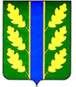 